Online supplement 4 All 23 NM mapsThis file shows all 23 NM maps for each network, including 2 overall-FCs. First, LOESS regression was used to estimate the FC developmental trajectory for each individual brain region to obtain age-specific means and standard deviations. This enables prediction of the FC value (the dark contour line) from the clinical covariates (age) along with measures of predictive confidence (the two lighter contour lines). For each one-year age bin, the normative scores were calculated for these means and standard deviations, and the y-value of the dark line represents the median. Next, for each ASD individual and each brain network, normalized means and standard deviations were used to calculate the W-score relative to their neurotypical age bin. The dark and light dots represent the values for the ASD group and TD group, respectively. 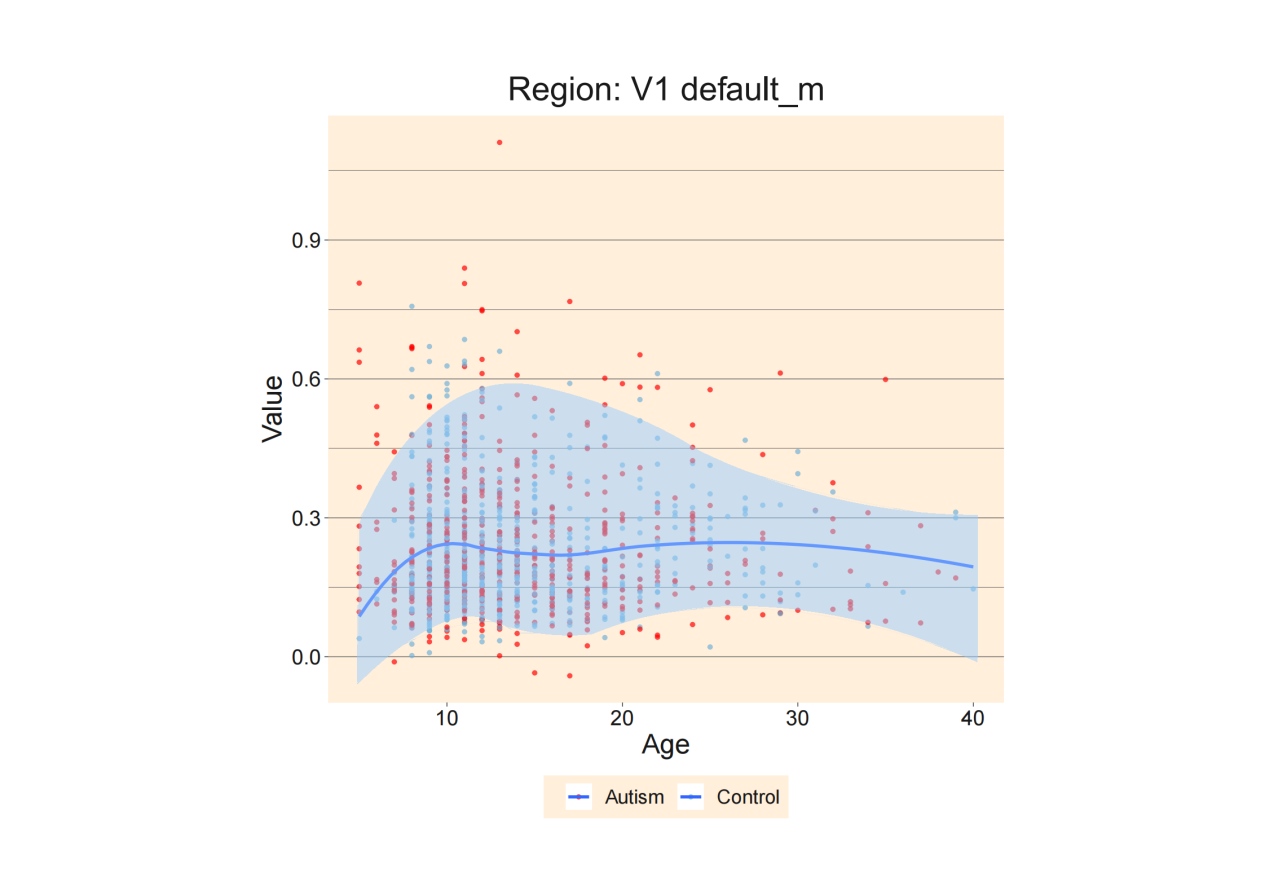 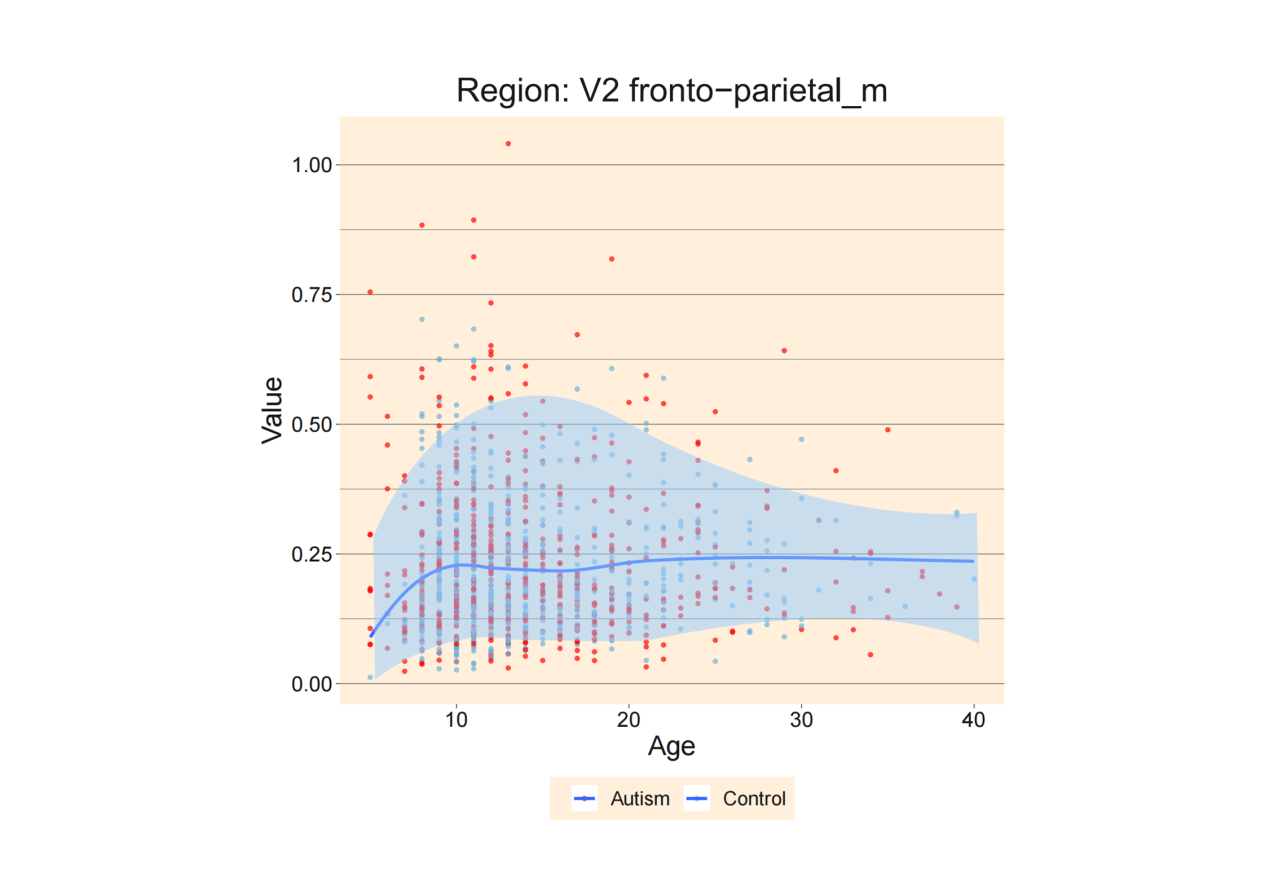 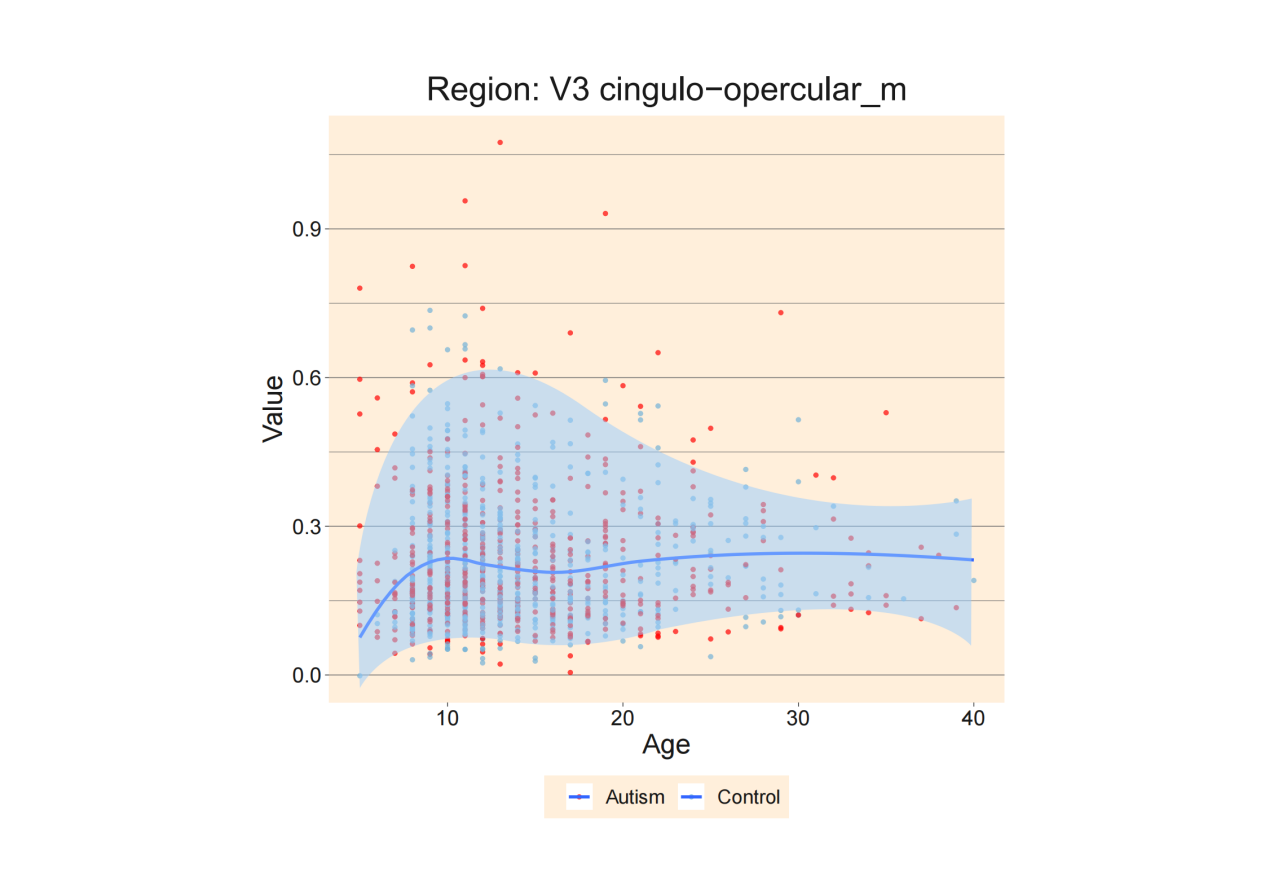 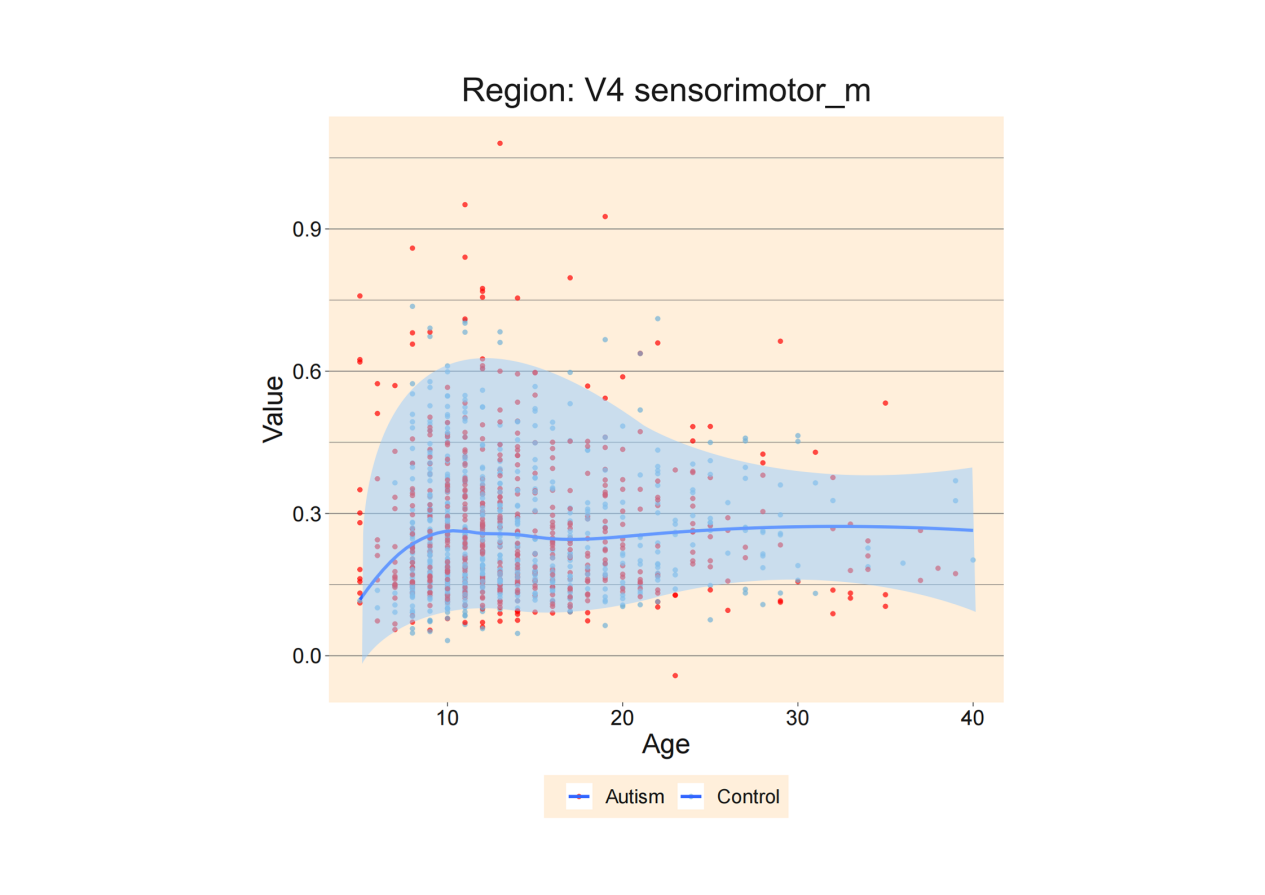 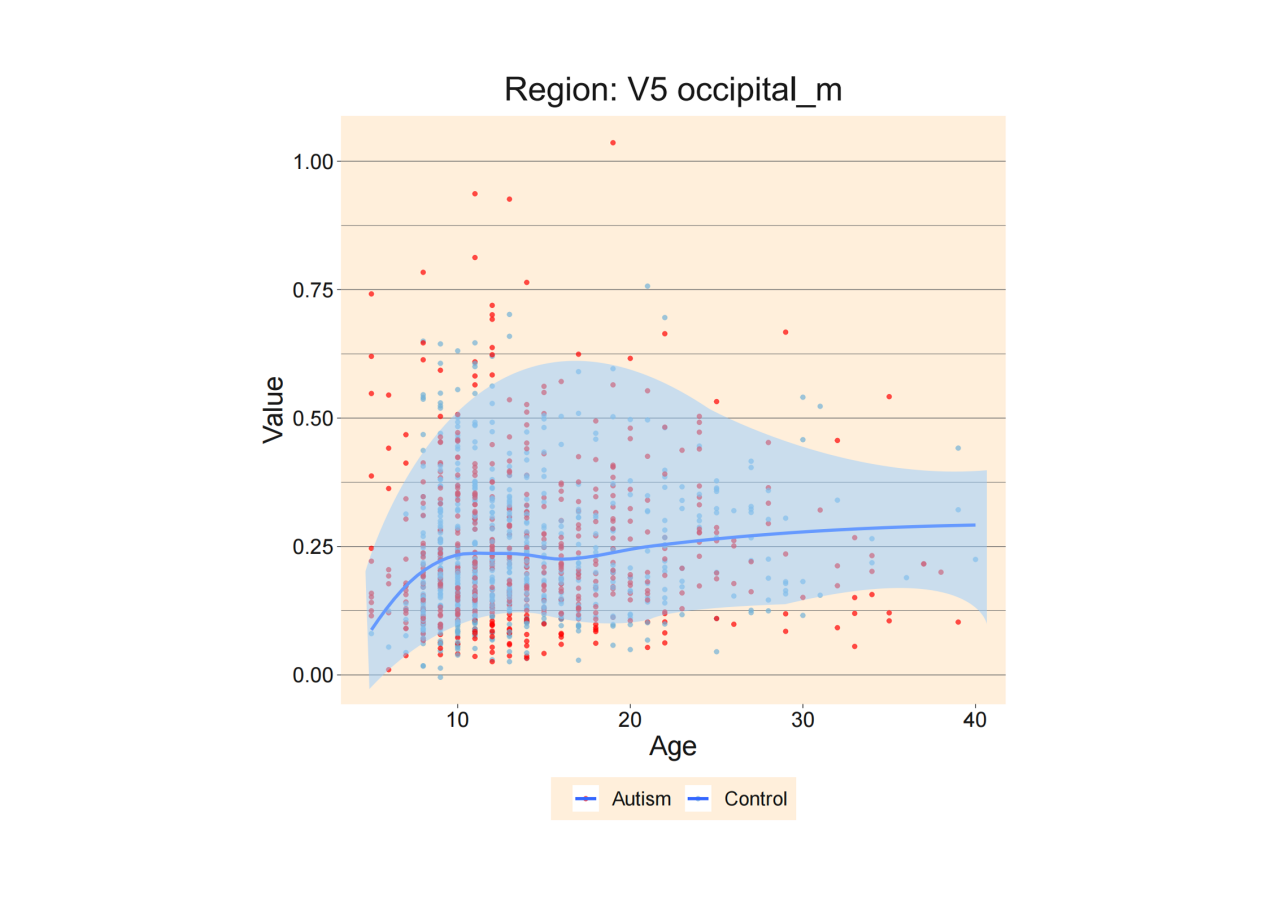 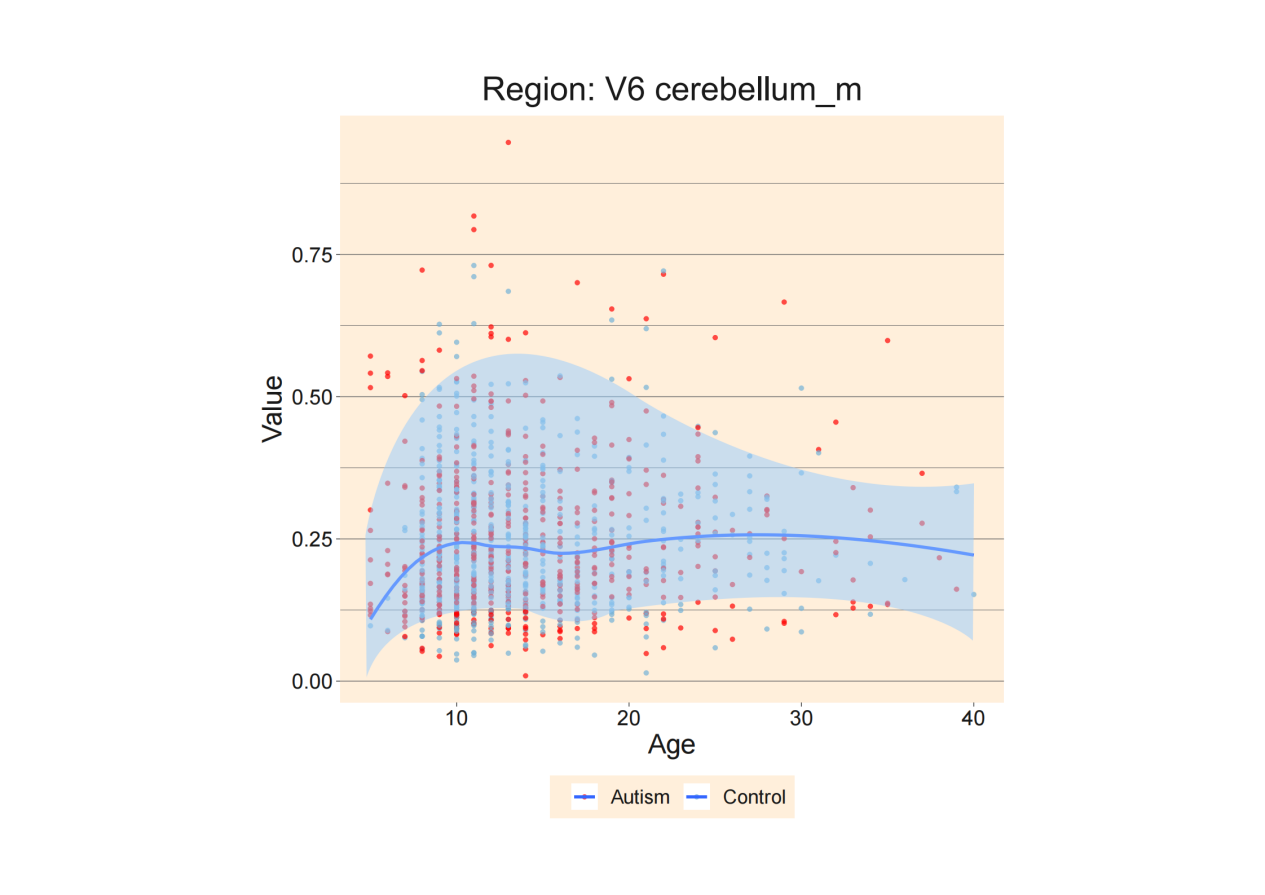 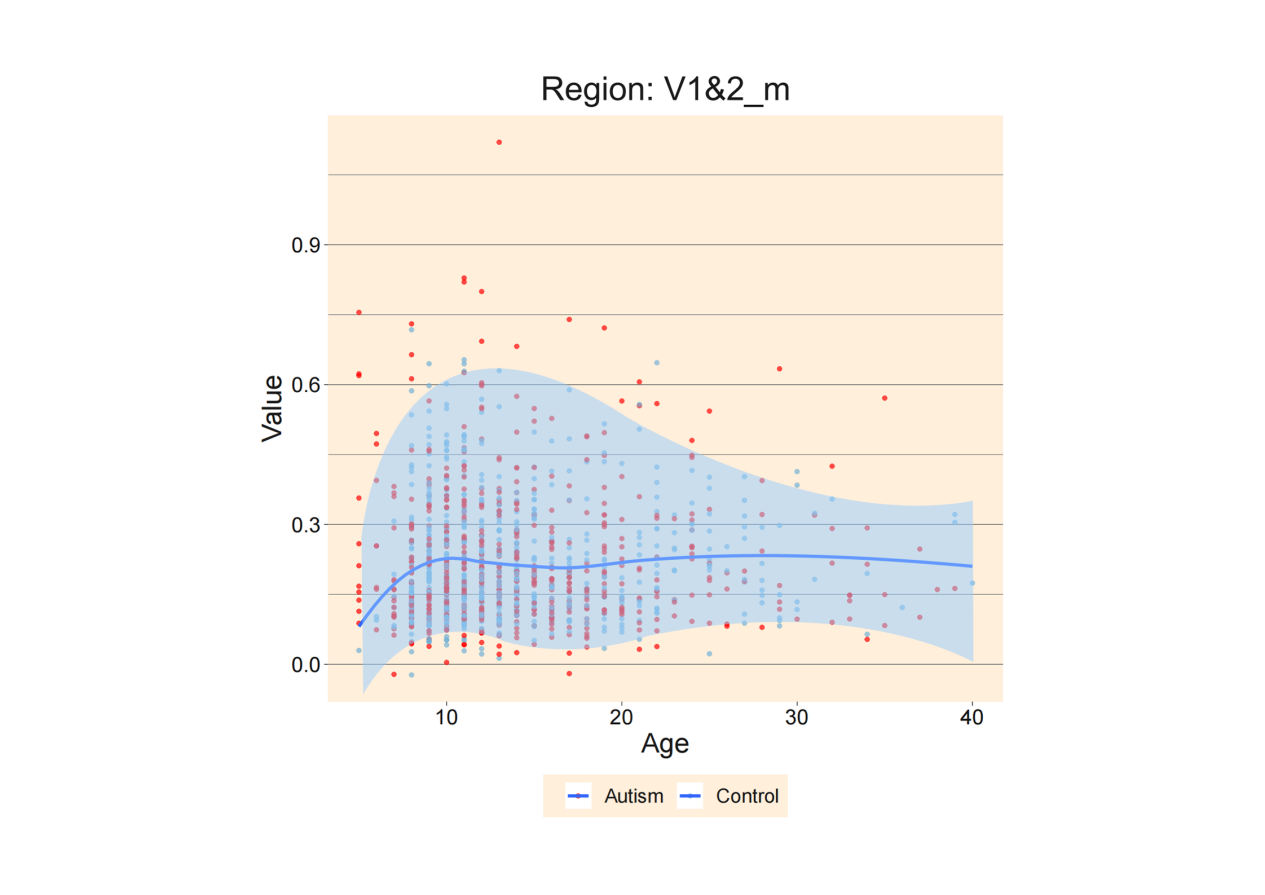 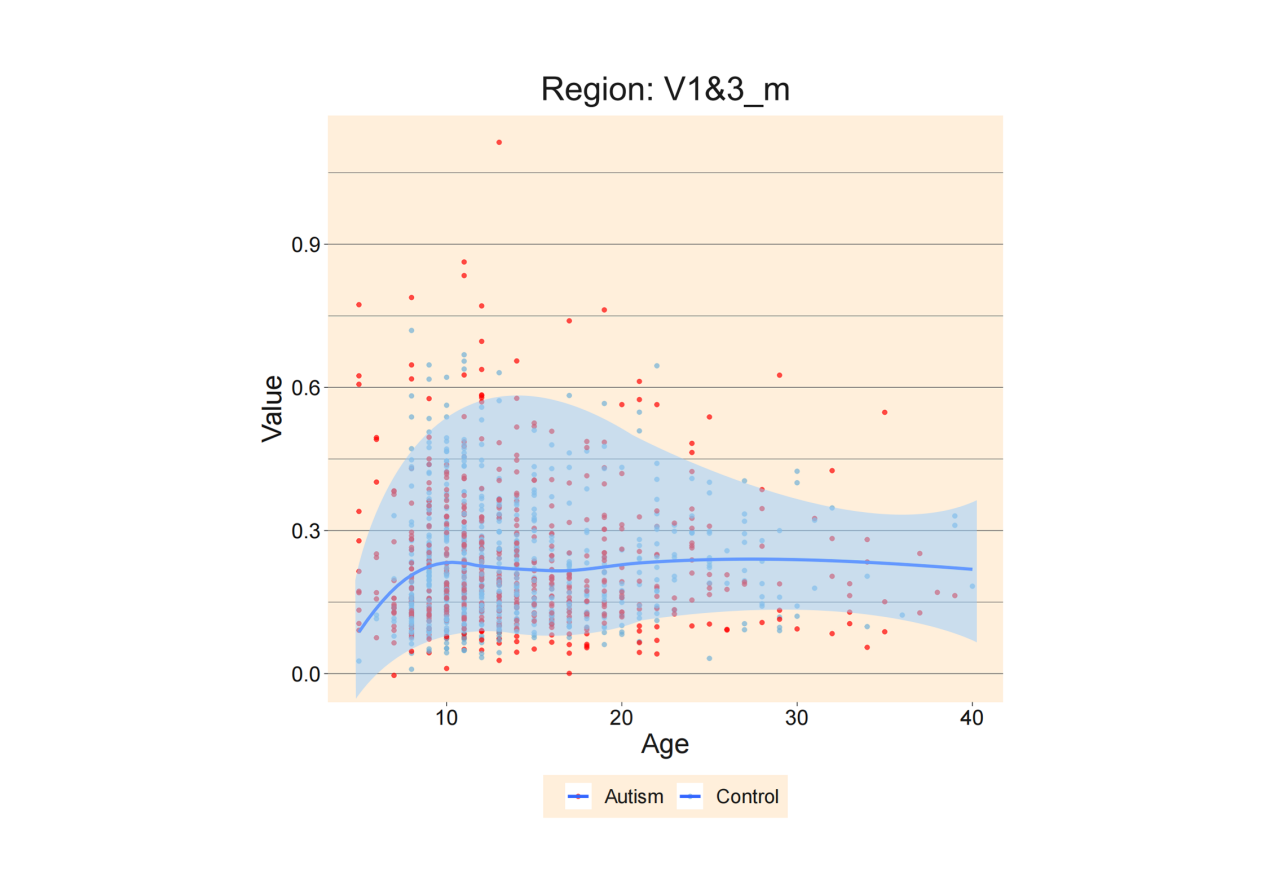 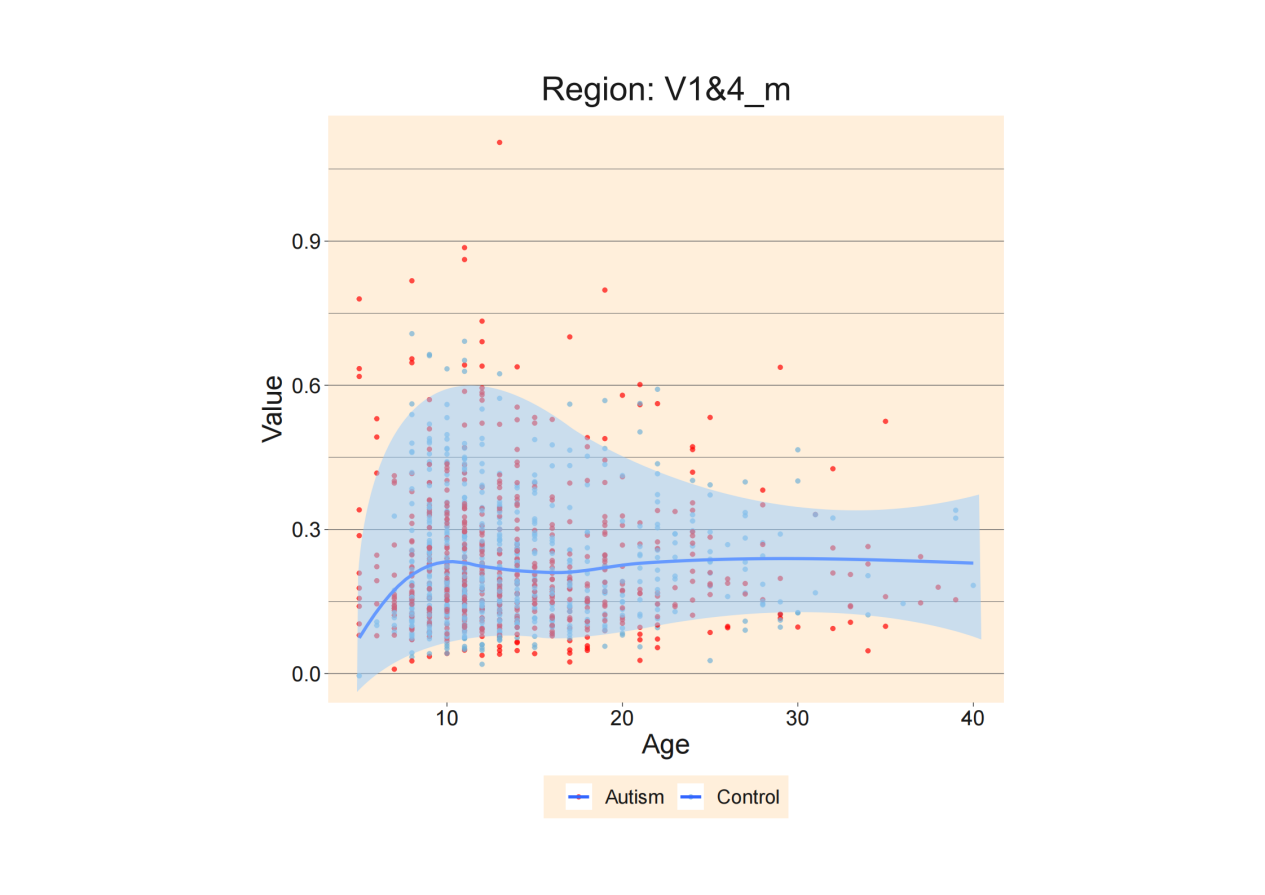 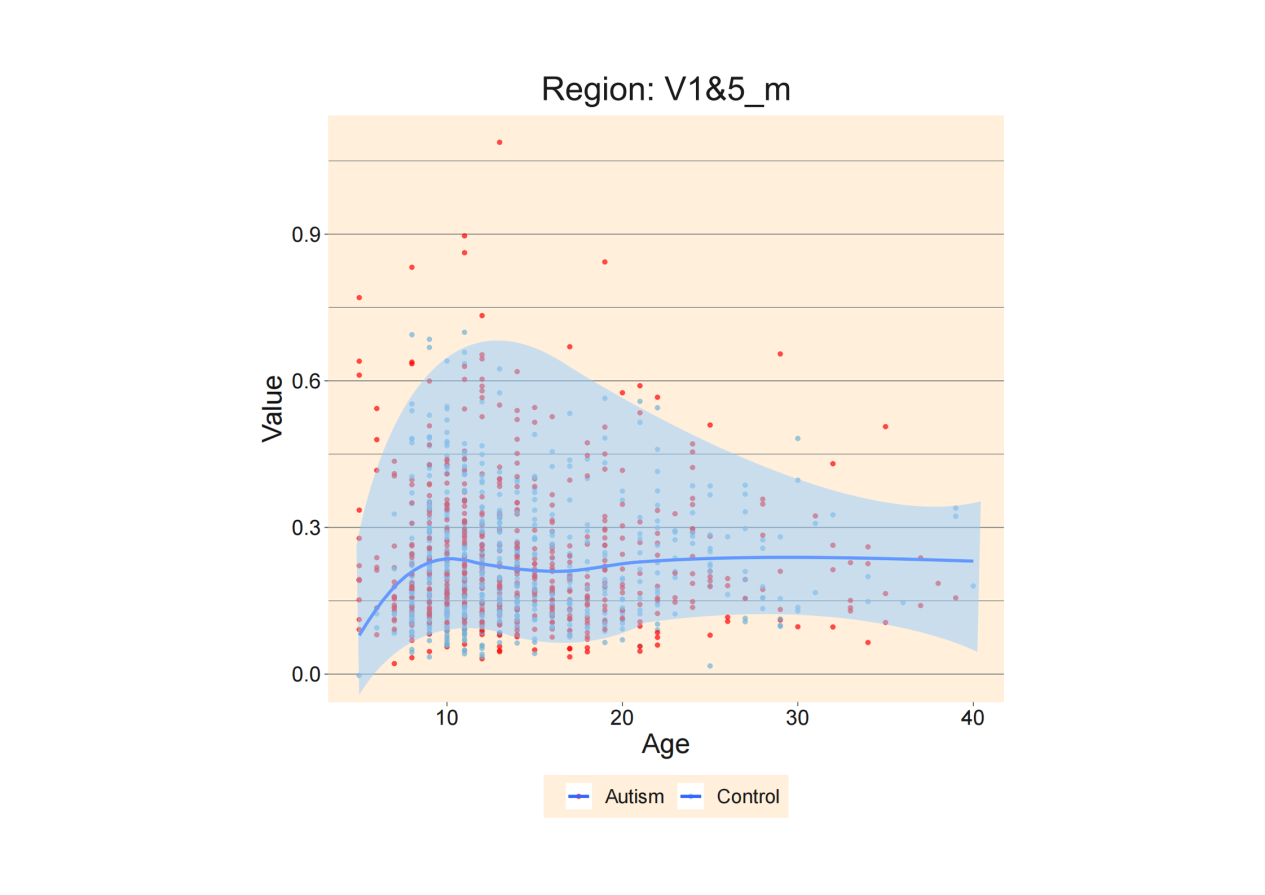 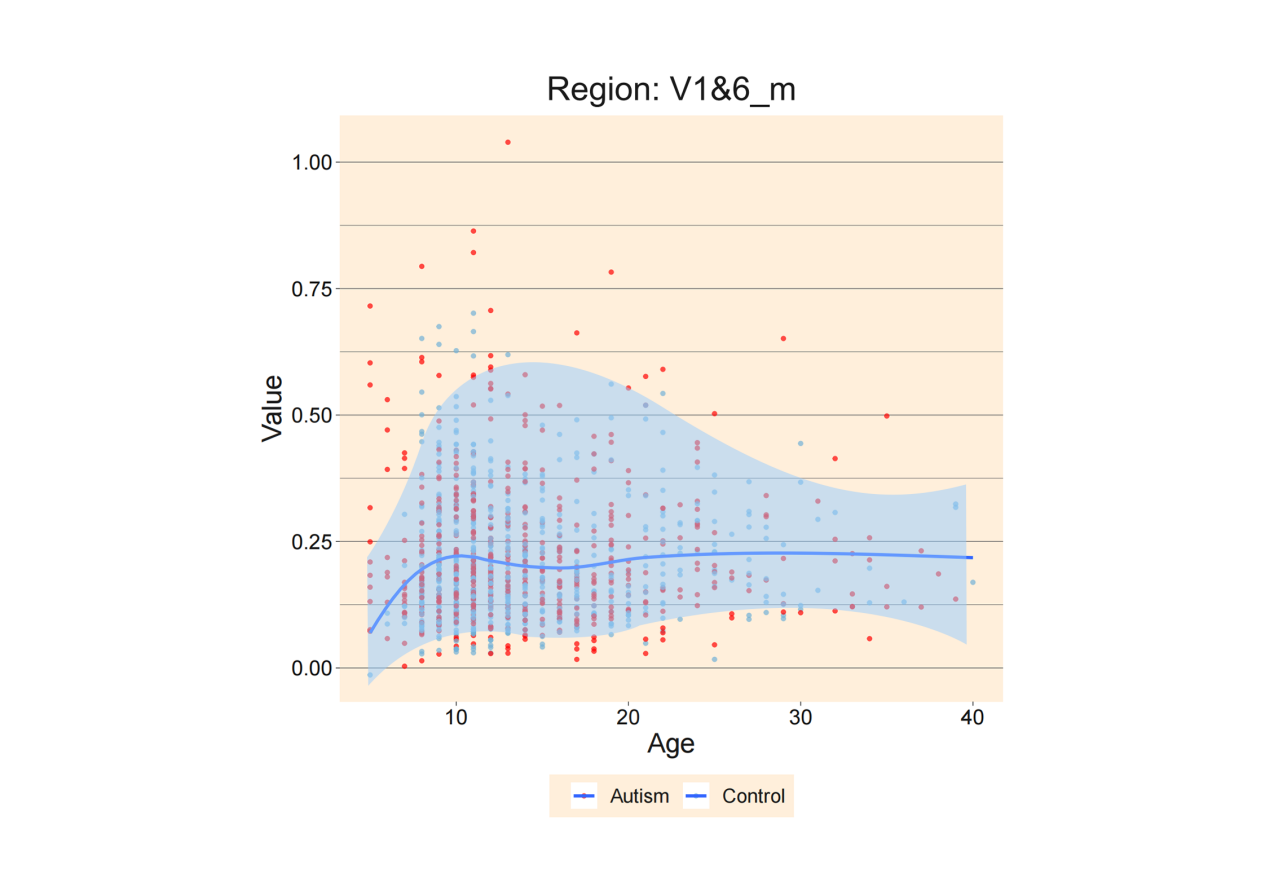 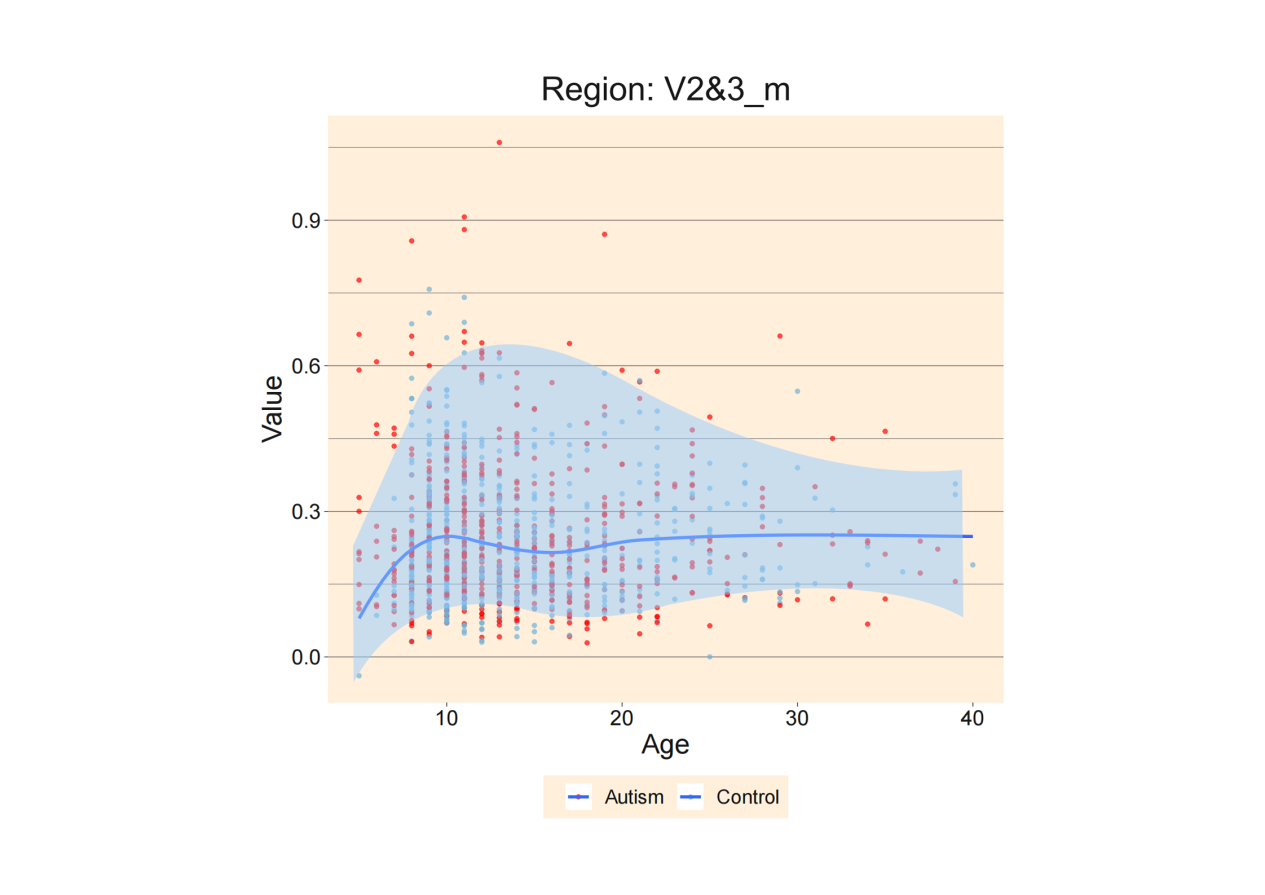 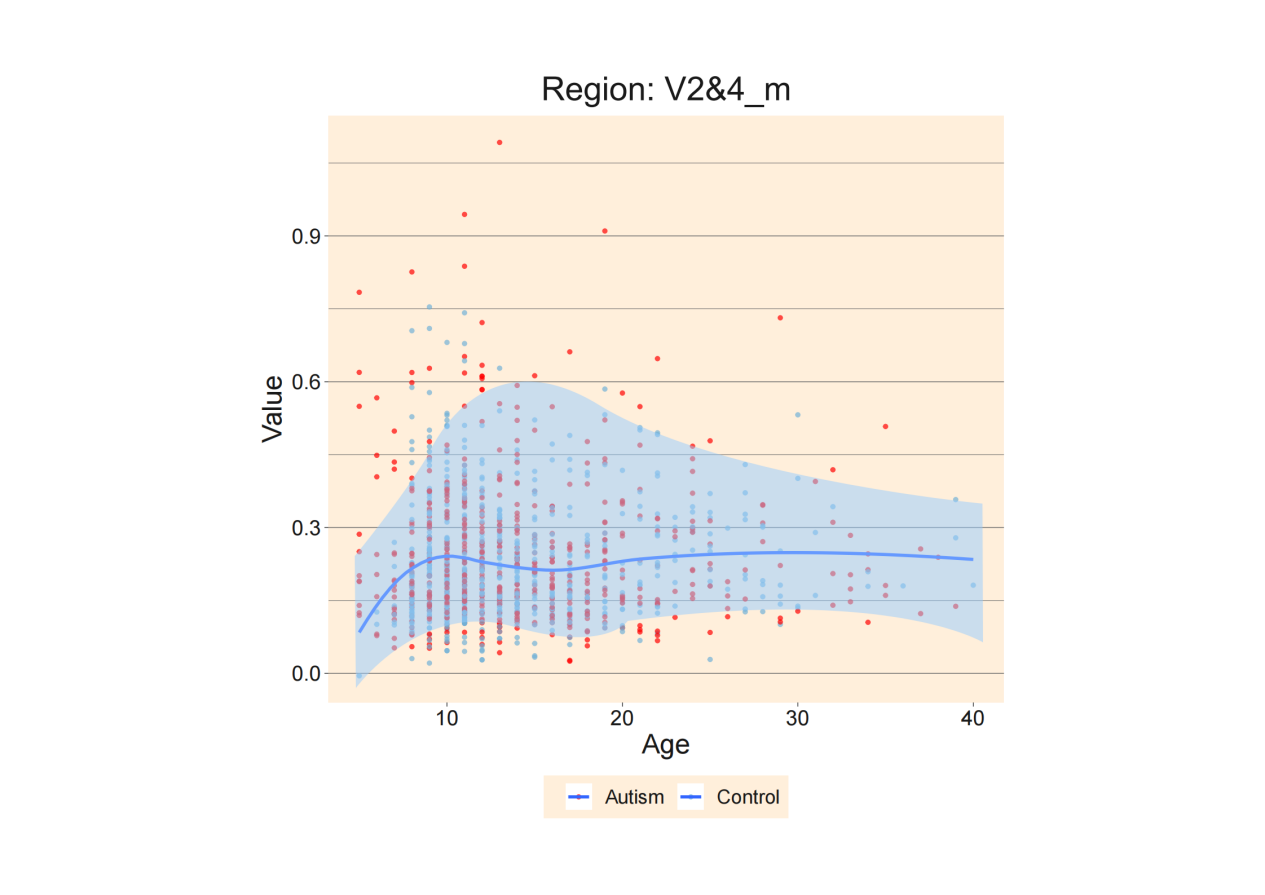 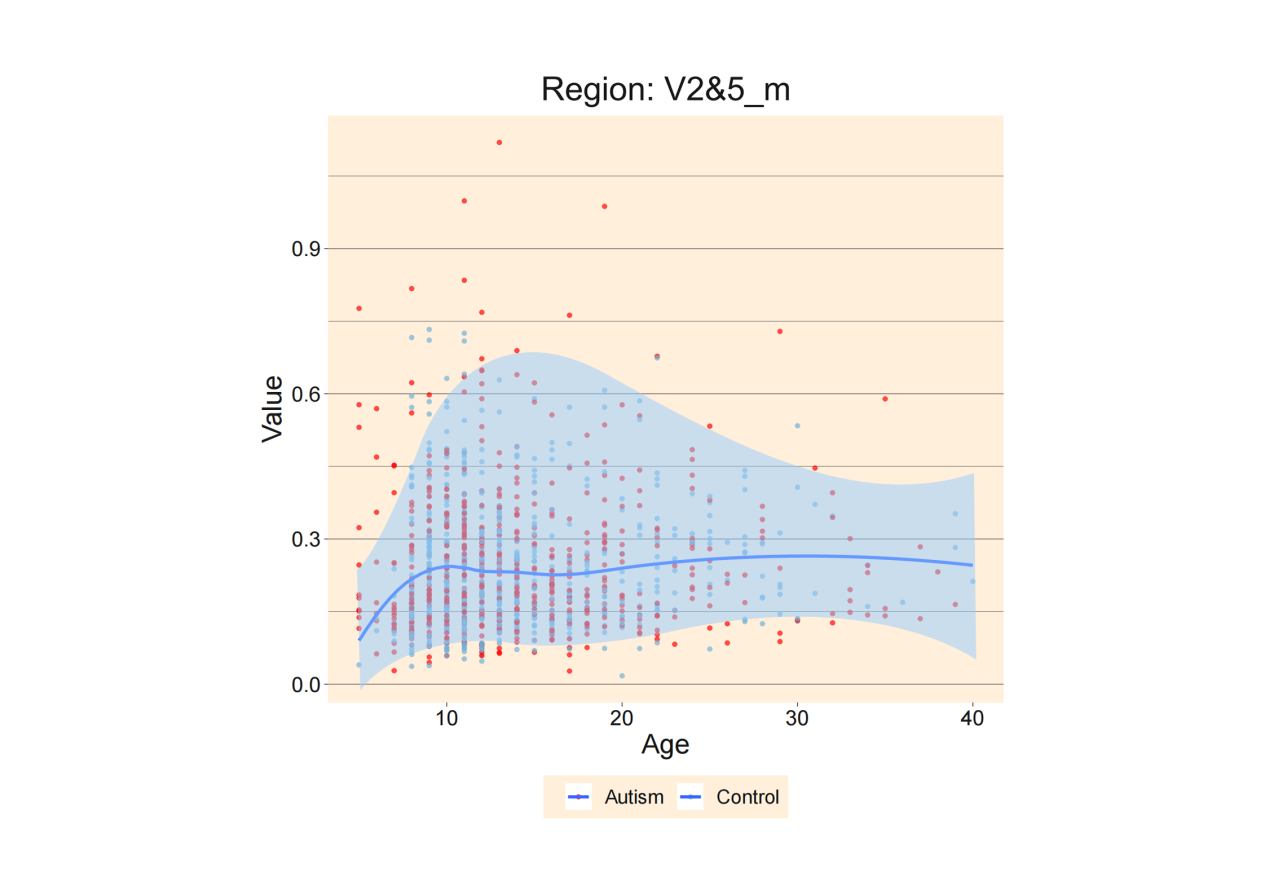 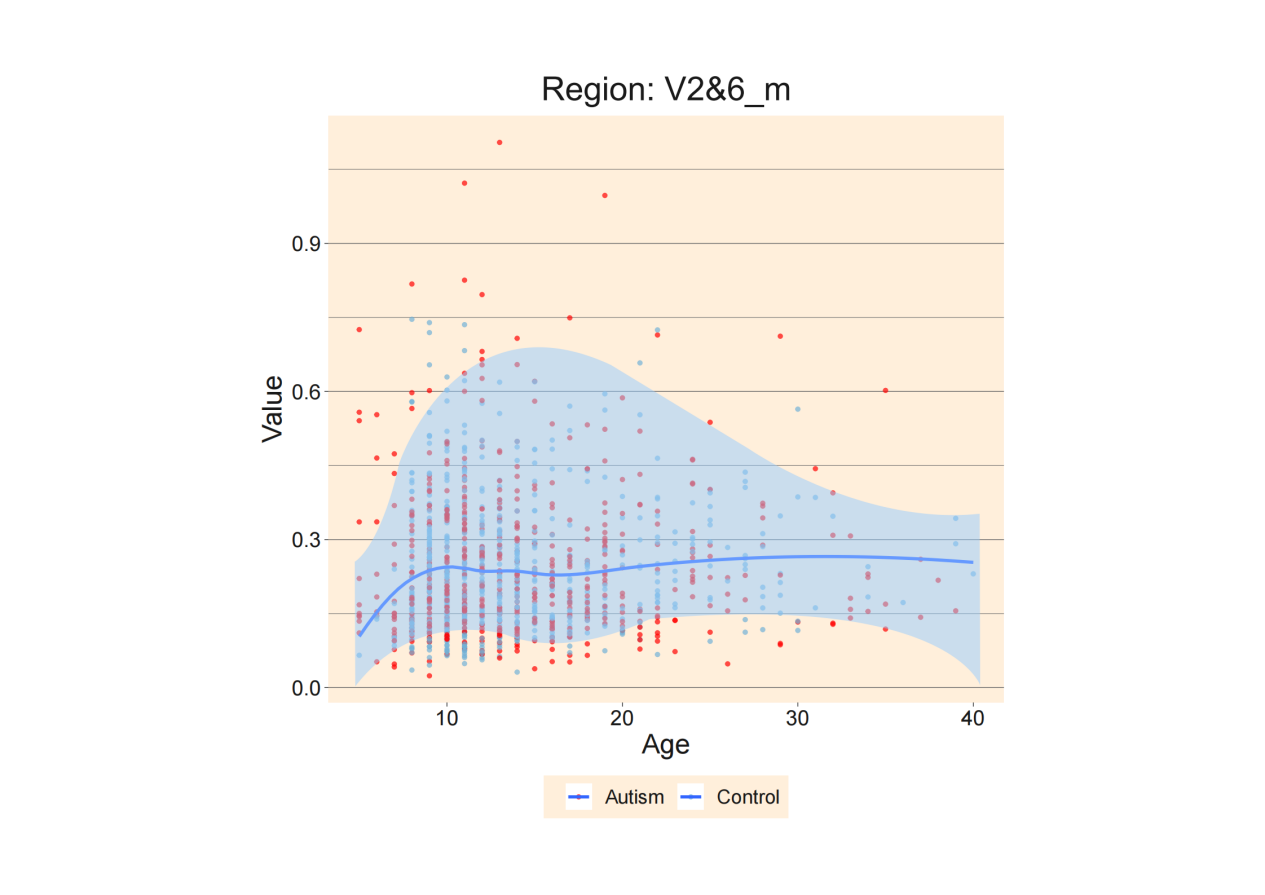 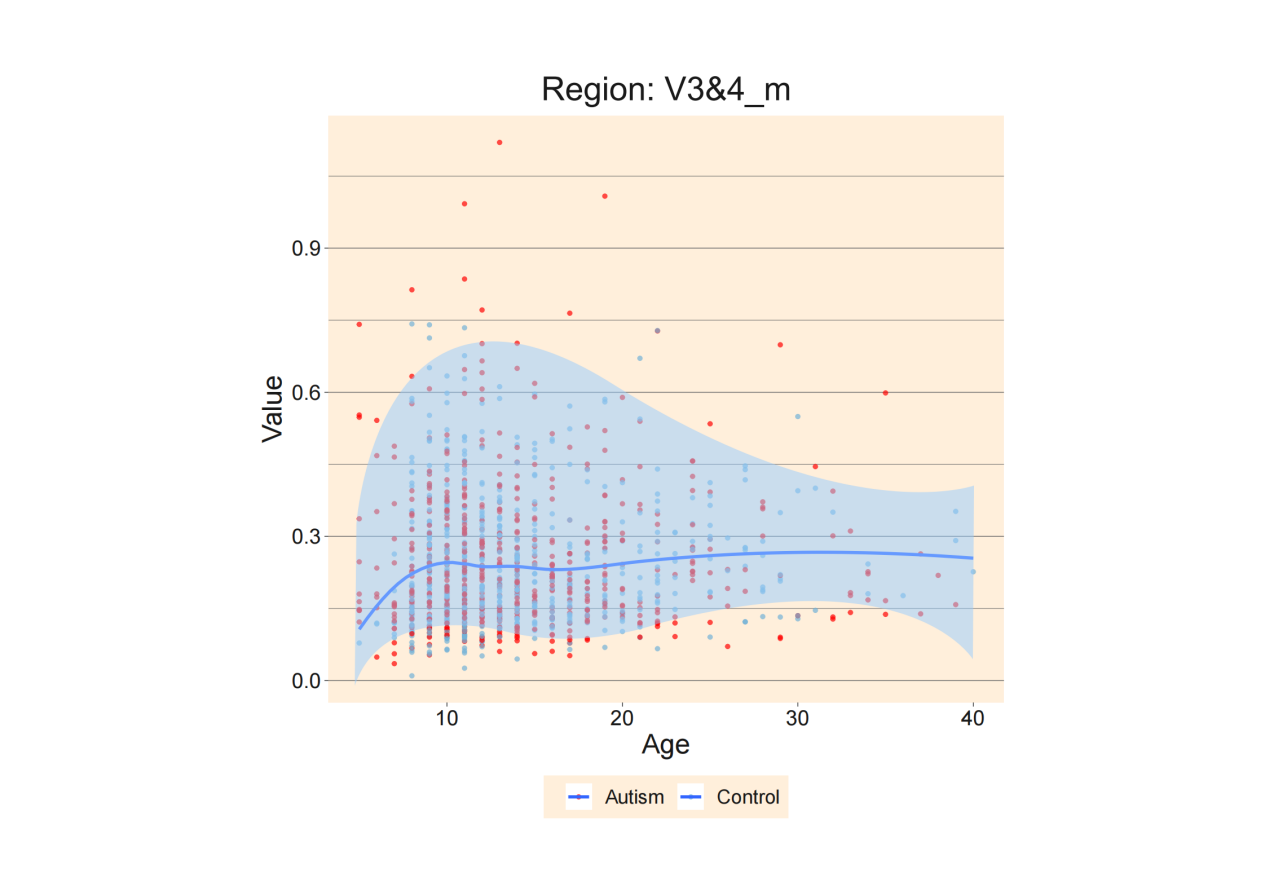 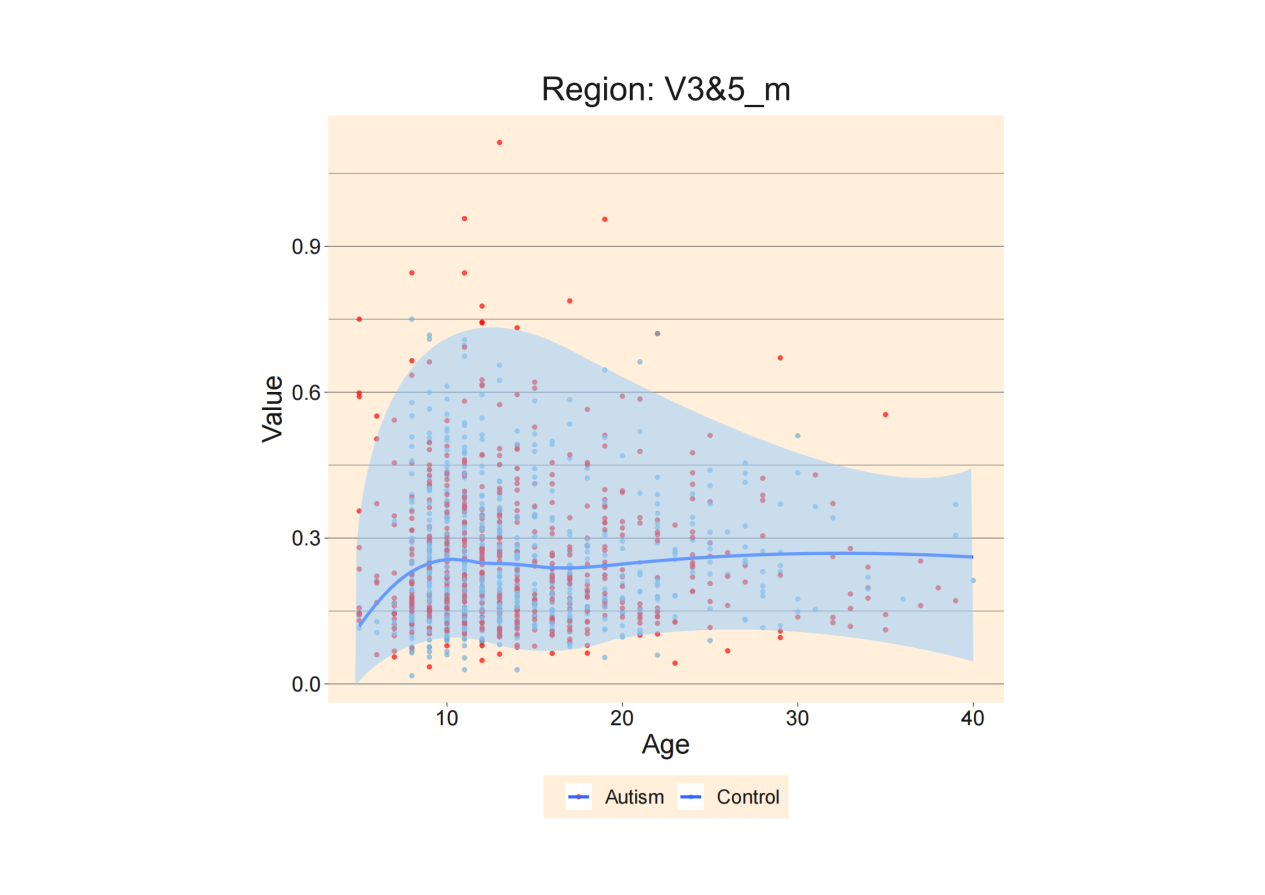 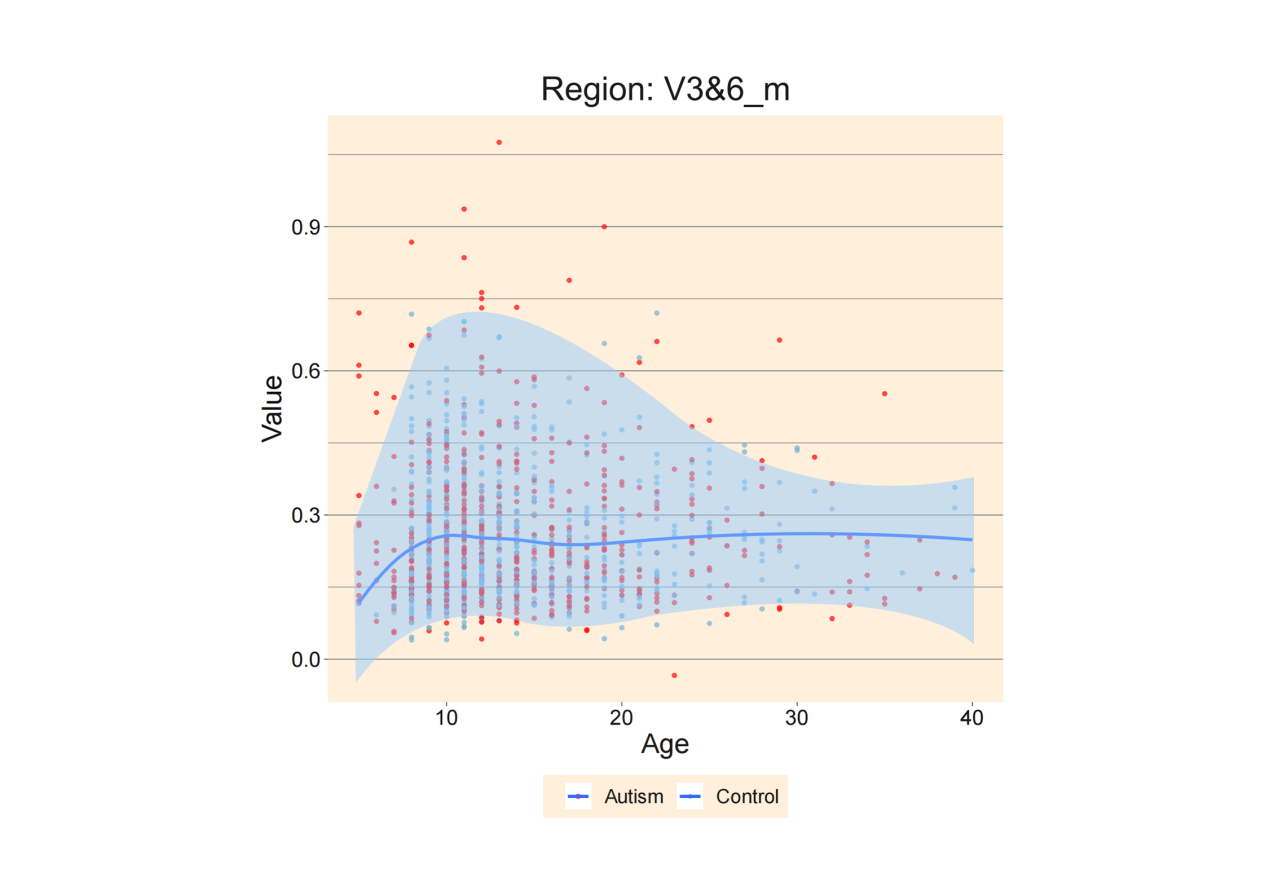 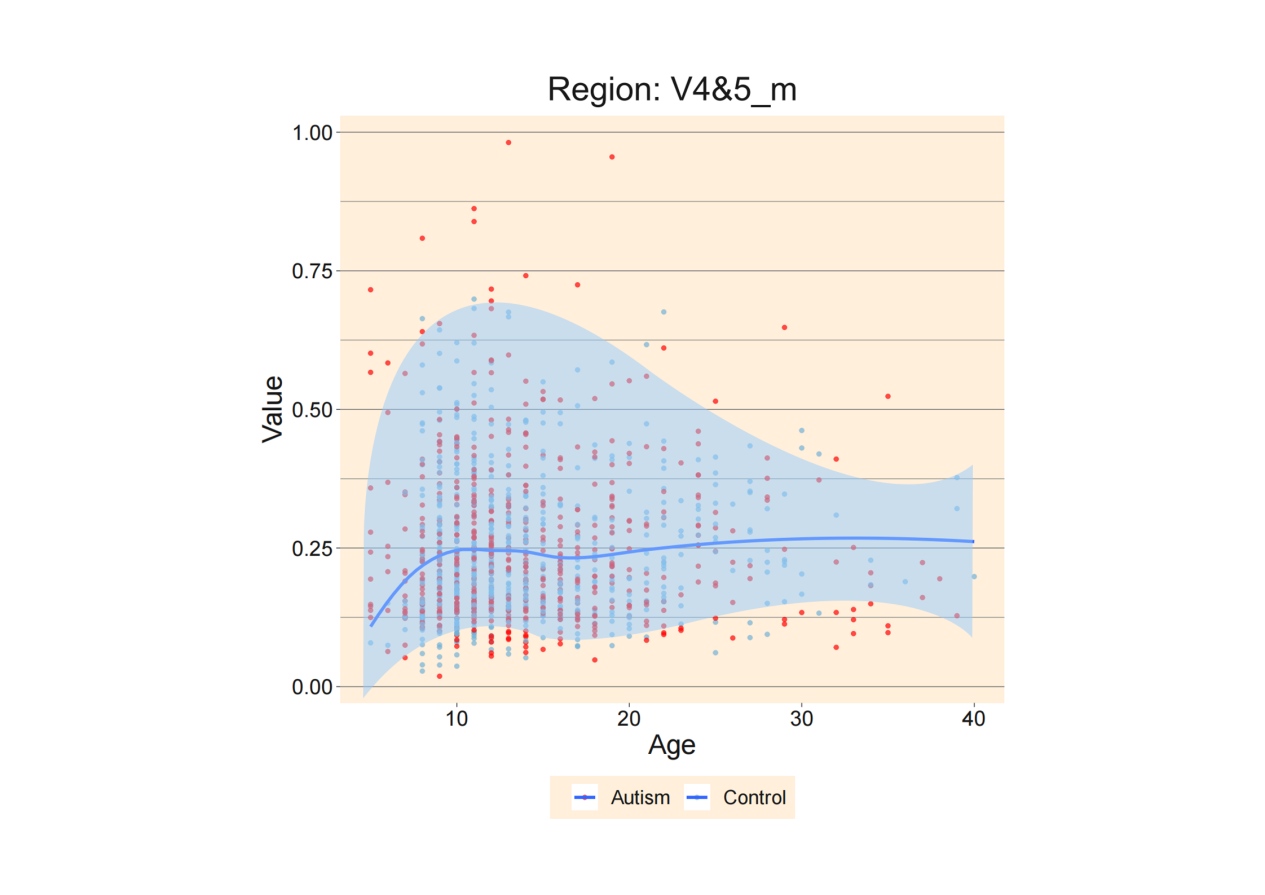 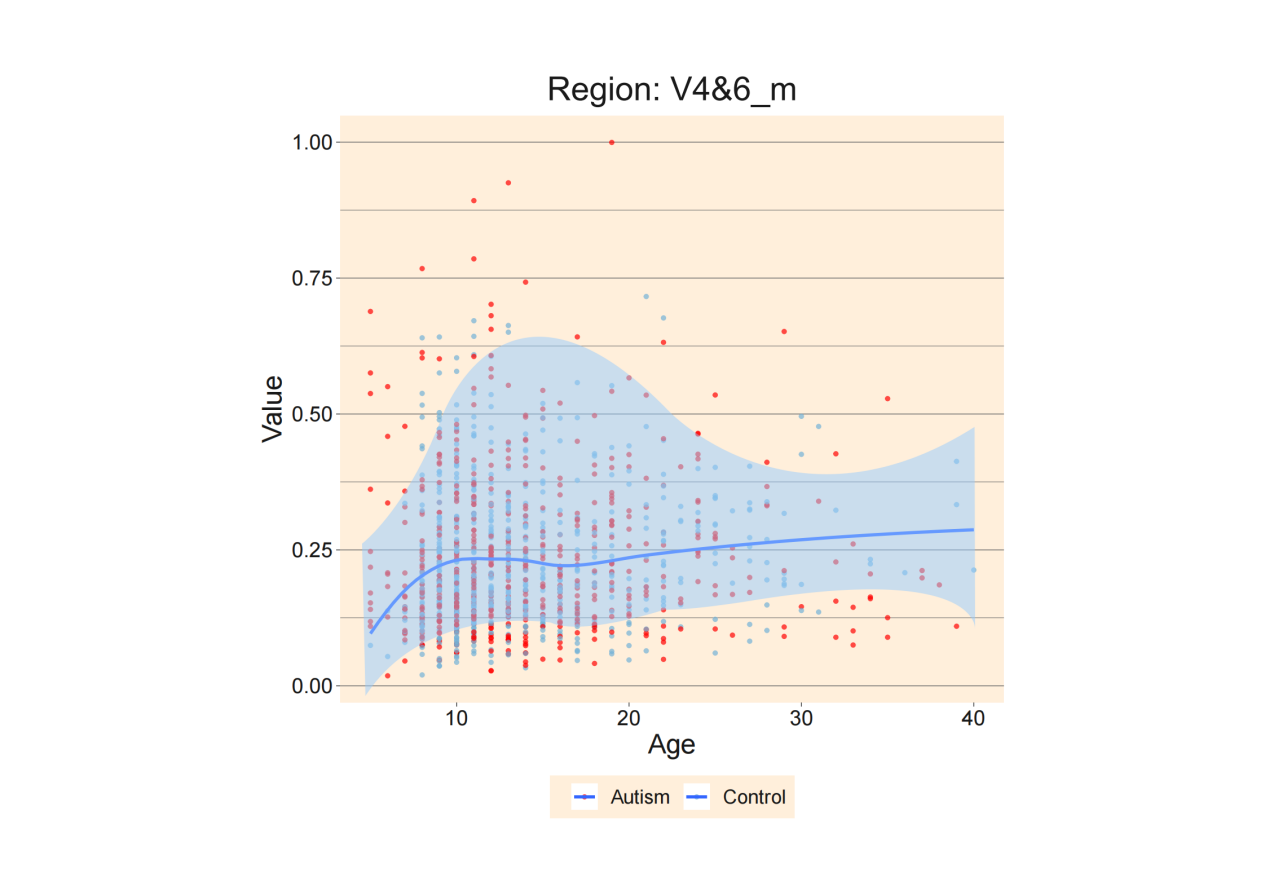 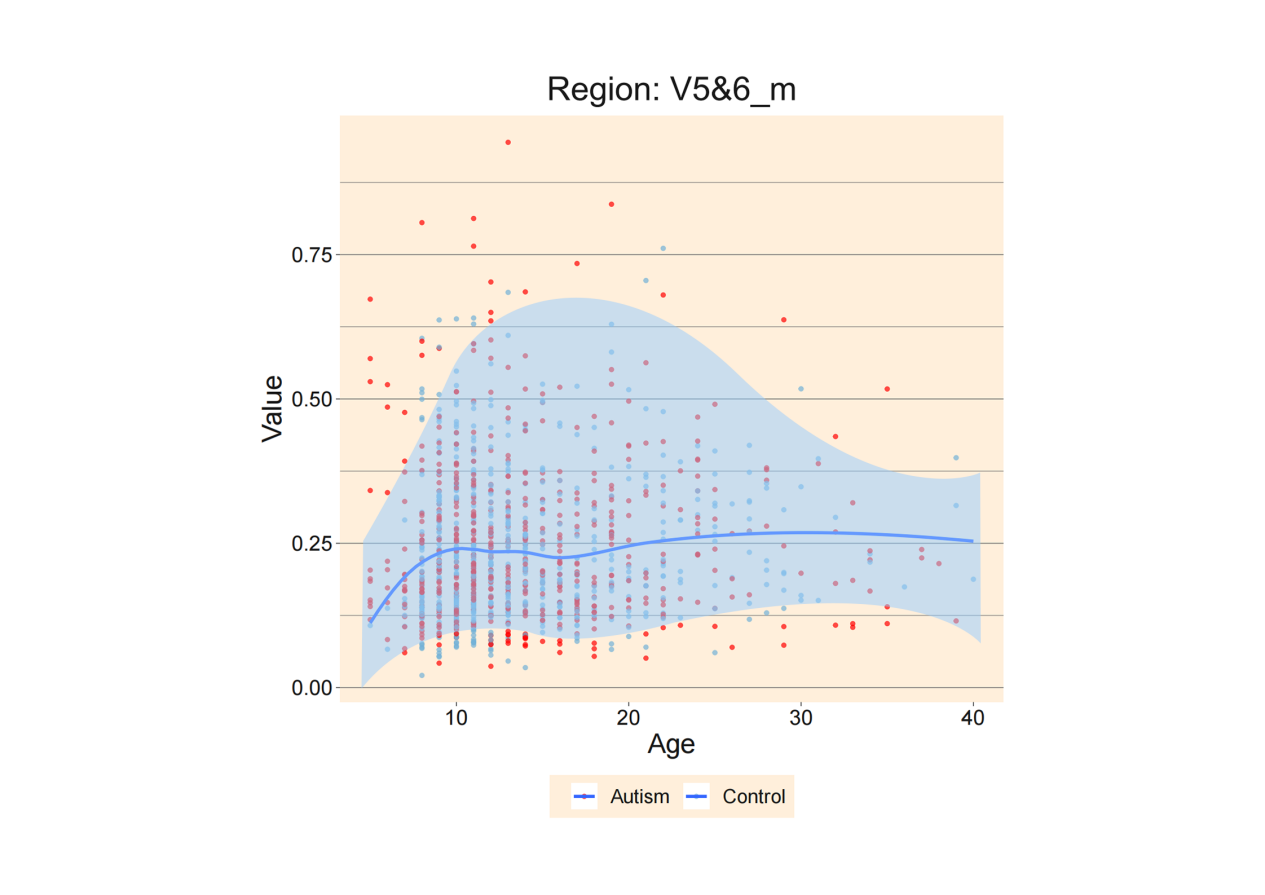 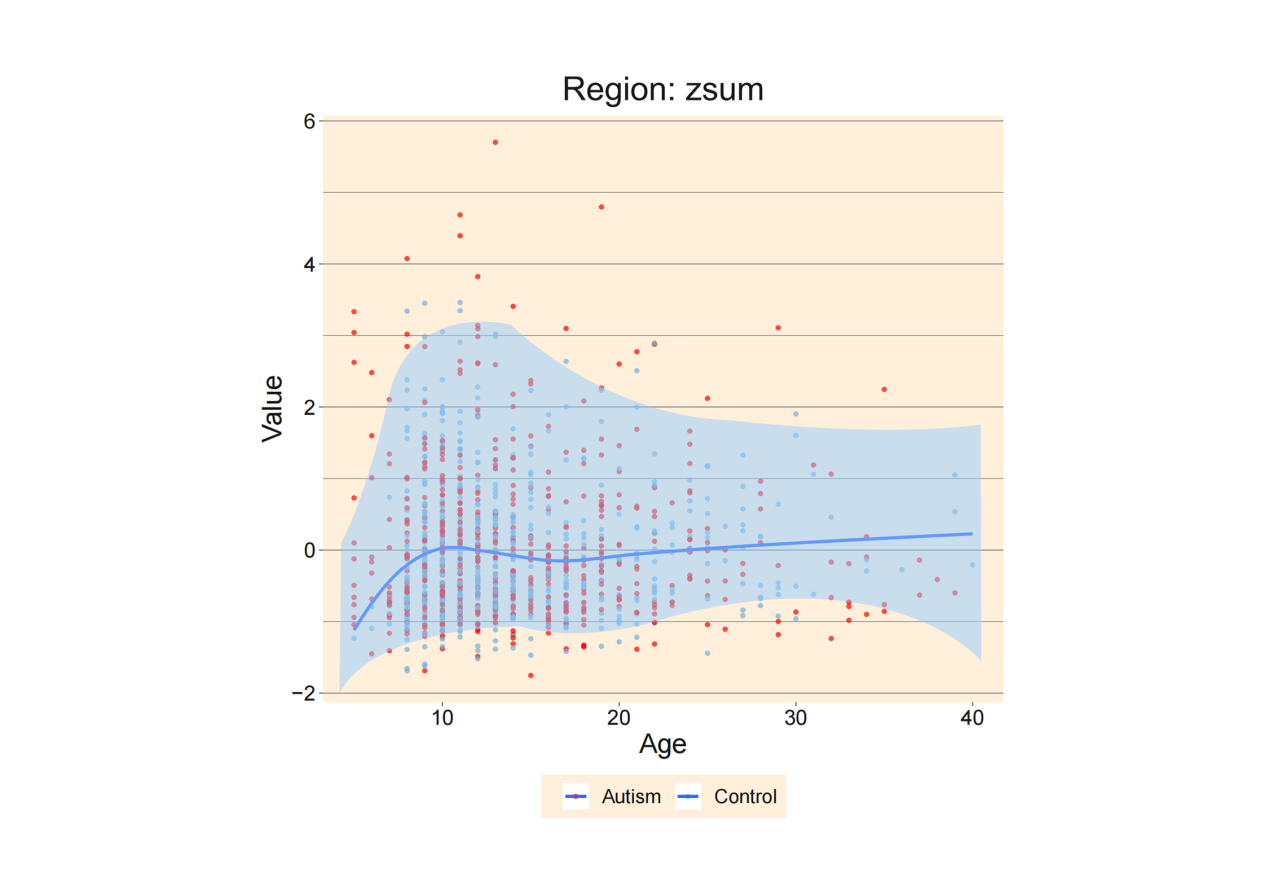 